
В ________ областную нотариальную палату
адрес: _______________________
от ___________________________
адрес:_________________________ЗАЯВЛЕНИЕ
о принятии наследства по завещанию
и выдаче свидетельства
о праве на наследство_______________________________________________________________________ г. умер ___________________, проживавший по адресу: ____________________________________
Умерший _____________________________________________________________________ был моим гражданским мужем и оставил завещание в мою пользу ____________________,
_____________________________________________________________________________проживающей по адресу: _______________________________________________________.
Наследственное имущество _____________________________________________________
_____________________________________________________________________________
_____________________________________________________________________________
_____________________________________________________________________________.
Настоящим заявлением наследство принимаю и прошу принять 
заявление о праве на наследство и выдать свидетельство о праве на наследство. Других наследников, предусмотренных ст.ст. 1142 - 1145, 1148 ГК РФ, нет.
"__"____________ г. ________________ВНИМАНИЕ! Бесплатно скачивая документы с сайта ПравПотребитель.ру, Вы дополнительно получаете возможность на  бесплатную юридическую консультацию!  Всего 3 минуты вашего времени:Достаточно набрать в браузере http://PravPotrebitel.ru/, задать свой вопрос в окошке на страницах сайта и наш специалист сам перезвонит вам и предложит законное решение проблемы!Странно... А почему бесплатно? Все просто:Чем качественней и чаще мы отвечаем на вопросы, тем больше у нас рекламодателей. Грубо говоря, наши рекламодатели платят нам за то, что мы помогаем вам! Пробуйте и рассказывайте другим!
*** P.S. Перед печатью документа данный текст можно удалить..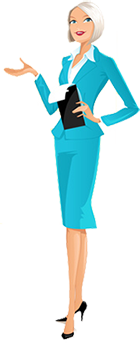 